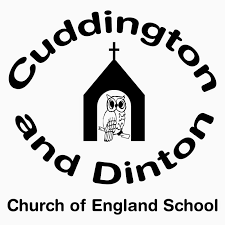 To be tested on 21st October 2021 Year 3 and 4 Spellings – all childrenMonths, Days and NumbersJanuaryJanuaryFebruaryFebruaryAugustAugustNovemberNovemberDecemberDecemberMondayMondayTuesdayTuesdayWednesdayWednesdayThursdayThursdayFridayFridaySaturdaySaturdaythousandthousandOther words we all need to spell correctly:  column, exchange, wrongOther words we all need to spell correctly:  column, exchange, wrong